Test – unit 12Name: ………………………………………………………………………………….	Date: …………… 	Mark: ………………...Translate the words.										           __/6svadba-				     hostia-				   torta-nevesta-				     pozvánka-				   kapela-Translate the sentences. Use Present continuous. 						           __/5Ja umývam auto____________________________________________________Moja mama robí tortu _______________________________________________Peter si češe vlasy. __________________________________________________Oni fotia fotky. _____________________________________________________My počúvame radio. _________________________________________________Make the questions in Present Continuous.						                        __/4they / read / are   _________________________________________________________________?watch / my brother / TV / is _________________________________________________________?you / are / tennis / play ____________________________________________________________?sing / she / is _____________________________________________________________________? 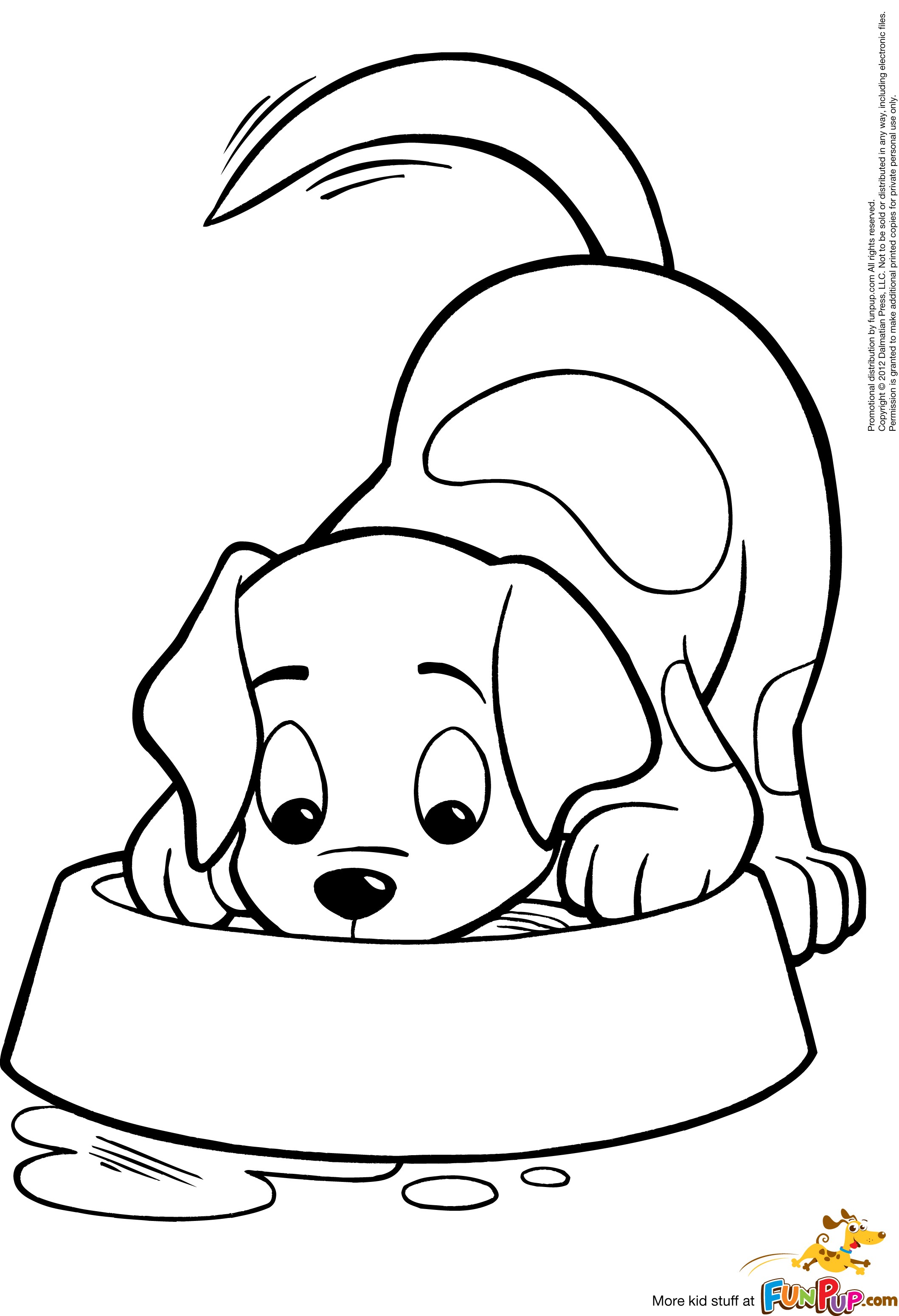 What is the dog doing? Write.								         __/4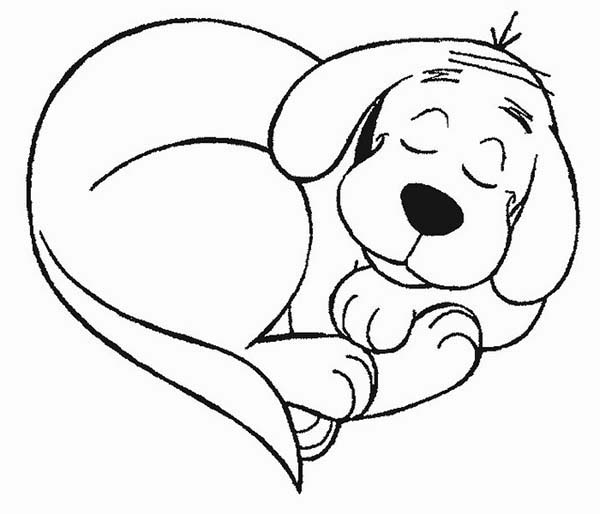 ______________________________________		______________________________________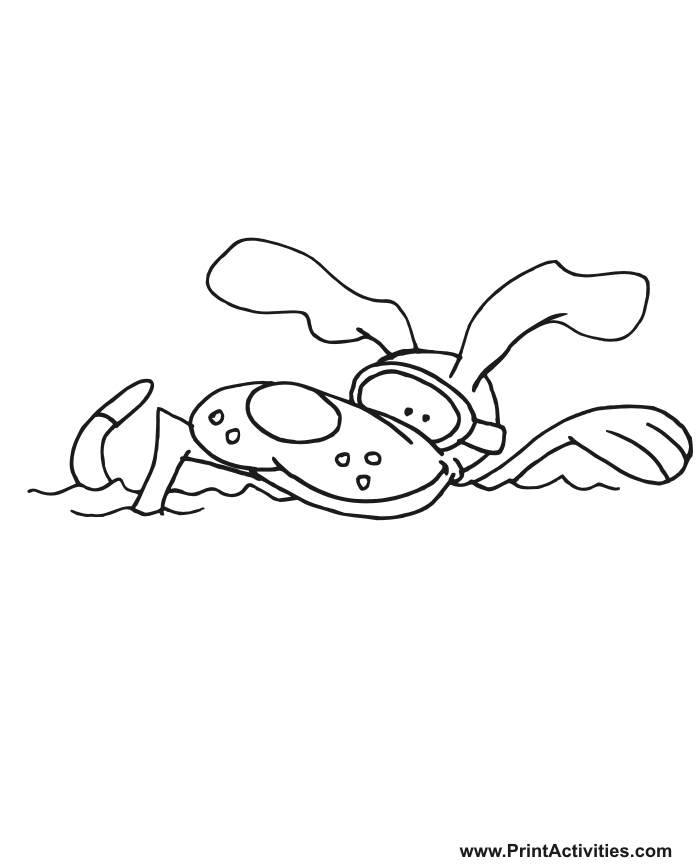 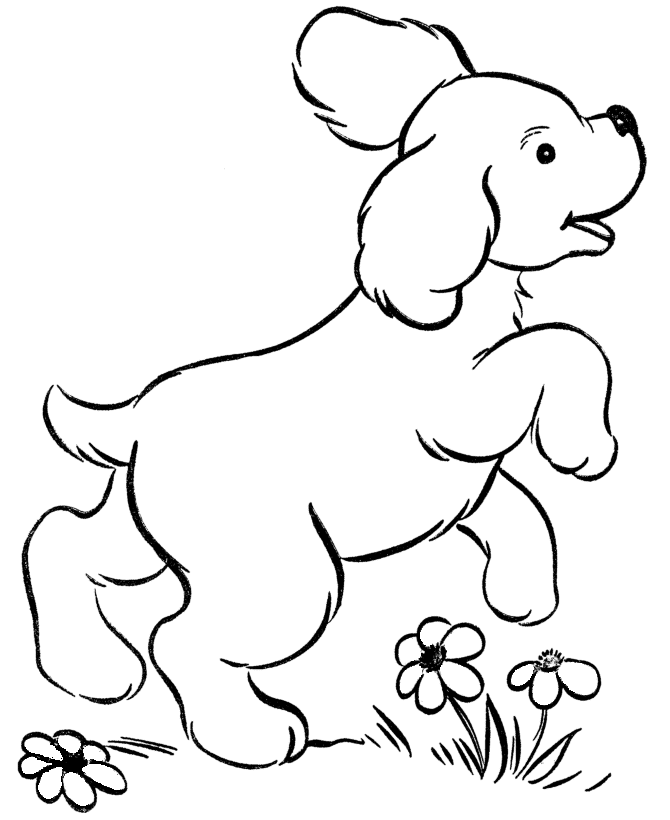         ______________________________________		______________________________________